Modèle de donnéesContenu des MISES à jourDistributeurs de Gaz et d'Electricité par communeCe jeu de données permet de visualiser les Gestionnaires de Réseau de Distribution Gaz et Elec, présent par commune. Contenu du jeu de données - Est-ce que le jeu de données contient les informations dont j’ai besoin ?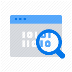 Contenu du jeu de données - Est-ce que le jeu de données contient les informations dont j’ai besoin ?Contenu du jeu de données - Est-ce que le jeu de données contient les informations dont j’ai besoin ?Donnée principaleNom du GRDMaille géographiqueCommunePérimètre géographiqueFranceTraçabilité du jeu de données - Est-ce que je peux faire confiance aux données ?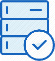 Traçabilité du jeu de données - Est-ce que je peux faire confiance aux données ?Traçabilité du jeu de données - Est-ce que je peux faire confiance aux données ?Producteur de donnéesAgence ORETraitements appliquésNonCycle de vie du jeu de données - Comment ce jeu de données va-t-il évoluer ?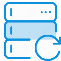 Cycle de vie du jeu de données - Comment ce jeu de données va-t-il évoluer ?Cycle de vie du jeu de données - Comment ce jeu de données va-t-il évoluer ?Date de dernière mise à jour01/07/2021Fréquence de mise à jour  Au besoinContact pour questionscontact@agenceore.frCas d’usages - Comment puis-je utiliser les données ? 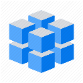 Cas d’usages - Comment puis-je utiliser les données ? Cas d’usages - Comment puis-je utiliser les données ? Réutilisations  https://dataviz.agenceore.fr/distributeurs-energie-france/LicencesLicence Ouverte (Etalab V2)Nom technique du jeu de donnéesdistributeurs-denergie-par-communeNom colonneDescriptionNom techniqueTypeRéférentielCommuneNom de la communecommuneTextCode INSEECode INSEE de la communecode_insee_communenumberCode PostalCode postal de la communecode_postalnumberLibellé EPCINom de l’EPCIlibepciTextEPCICode de l’EPCIepcinumberDépartementDépartement de la communedep_nomTextCode deptCode du départementcode_deptnumberRégionRégion de la communereg_nomTextCode régionCode de la régioncode_regnumberGRD ElecNom du GRDgrd_elecTextGRD Elec EICCode EIC du GRDgrd_elec_eicTextGRD GazNom du GRDgrd_gazTextGRD Gaz EICCode EIC du GRD si existantgrd_gaz_eicTextCode GRD Elec 1Code du GRDcode_grd_elec_1TextCode GRD Elec 2Code du GRD 2 si commune multi GRDcode_grd_elec_2TextCode GRD GazCode du GRDcode_grd_gazTextCommune fusionnéeSpécifie si la commune est fusionnéecommune_fusionneeText01/07/2021Mise à jour des EPCI 2020